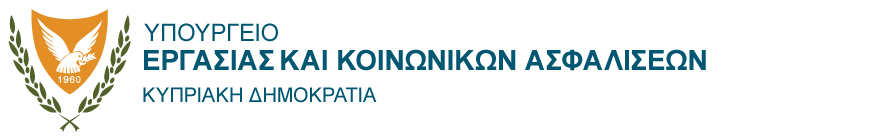 9 Σεπτεμβρίου 2023ΑΝΑΚΟΙΝΩΣΗ«Συνάντηση του Υπουργού Εργασίας με τον Ευρωπαίο Επίτροπο στην Πολωνία: Δεξιότητες και μετανάστευση σύμφωνα με τις ανάγκες της αγοράς εργασίας»Ο Υπουργός Εργασίας και Κοινωνικών Ασφαλίσεων, κ. Γιάννης Παναγιώτου, στο πλαίσιο του Ευρωπαϊκού Διαγωνισμού «EuroSkills 2023», συμμετείχε στο Συνέδρίο με τίτλο «Οι δεξιότητες είναι το μέλλον: για μια νέα εκπαίδευση και κατάρτιση, για την επόμενη γενεά, για τη νέα οικονομία, για καλύτερη ζωή», που πραγματοποιήθηκε στο Γκντανσκ, στην Πολωνία στις 7 Σεπτεμβρίου, ενώ συναντήθηκε με τα μέλη της κυπριακής αποστολής και επισκέφθηκε τους χώρους του Διαγωνισμού.Στο πλαίσιο των εργασιών του Συνεδρίου, ο Υπουργός πραγματοποίησε διμερή συνάντηση με τον Ευρωπαίο Επίτροπο αρμόδιο για Θέσεις Εργασίας και Κοινωνικά Δικαιώματα, κο Nicolas Schmit. Κατά τη διάρκεια της συνάντησης συζητήθηκαν αφενός η προώθηση της καλύτερης ρύθμισης των εργασιακών σχέσεων σε εθνικό και κοινοτικό επίπεδο και αφετέρου οι προκλήσεις που αντιμετωπίζει η ευρωπαϊκή αγορά εργασίας ενόψει και της πράσινης και της ψηφιακής μετάβασης. Όπως ανέφερε ο κ. Παναγιώτου σε δηλώσεις του μετά από την συνάντηση, δώθηκε έμφαση στην ανάγκη για την σωστή διάκριση μεταξύ της παράνομης μετανάστευσης και της νόμιμης οικονομικής μετανάστευσης που είναι απαραίτητη για την Ευρώπη, και υπογραμμίστηκε η σημασία της πλήρους αξιοποίησης των δυνατοτήτων των κρατών μελών, των υπό ένταξη χωρών καθώς και τρίτων χωρών μέσα από διμερείς συμφωνίες, για τις οποίες η Κύπρος δρομολογεί σχετικές ενέργειες αξιοποιώντας την καλές πρακτικές άλλων χωρών και την εμπειρία της Ευρωπαϊκής Επιτροπής. Τέλος, με τον Ευρωπαίο Επίτροπο συζητήθηκε η πρόοδος των δράσεων σχετικά με το Ευρωπαϊκό Έτος Δεξιοτήτων και παρουσιάστηκαν πτυχές του κυπριακού προγράμματος δρασης. Παράλληλα, ο Υπουργός πραγματοποίησε συνάντηση με τον Υπουργό Νεολαίας και Αθλητισμού της Ουκρανίας, κο Vladyslav Yatsuk, όπου αντάλλαξαν απόψεις για την περαιτέρω ενεργοποίηση στην αγορά εργασίας των Ουκρανών προσφύγων που βρίσκονται στην Κύπρο και την υποστήριξη της ανάπτυξης του ανθρώπινου δυναμικού της Ουκρανίας, ενόψει της προετοιμασίας για την ανοικοδόμηση και την ειρήνη.